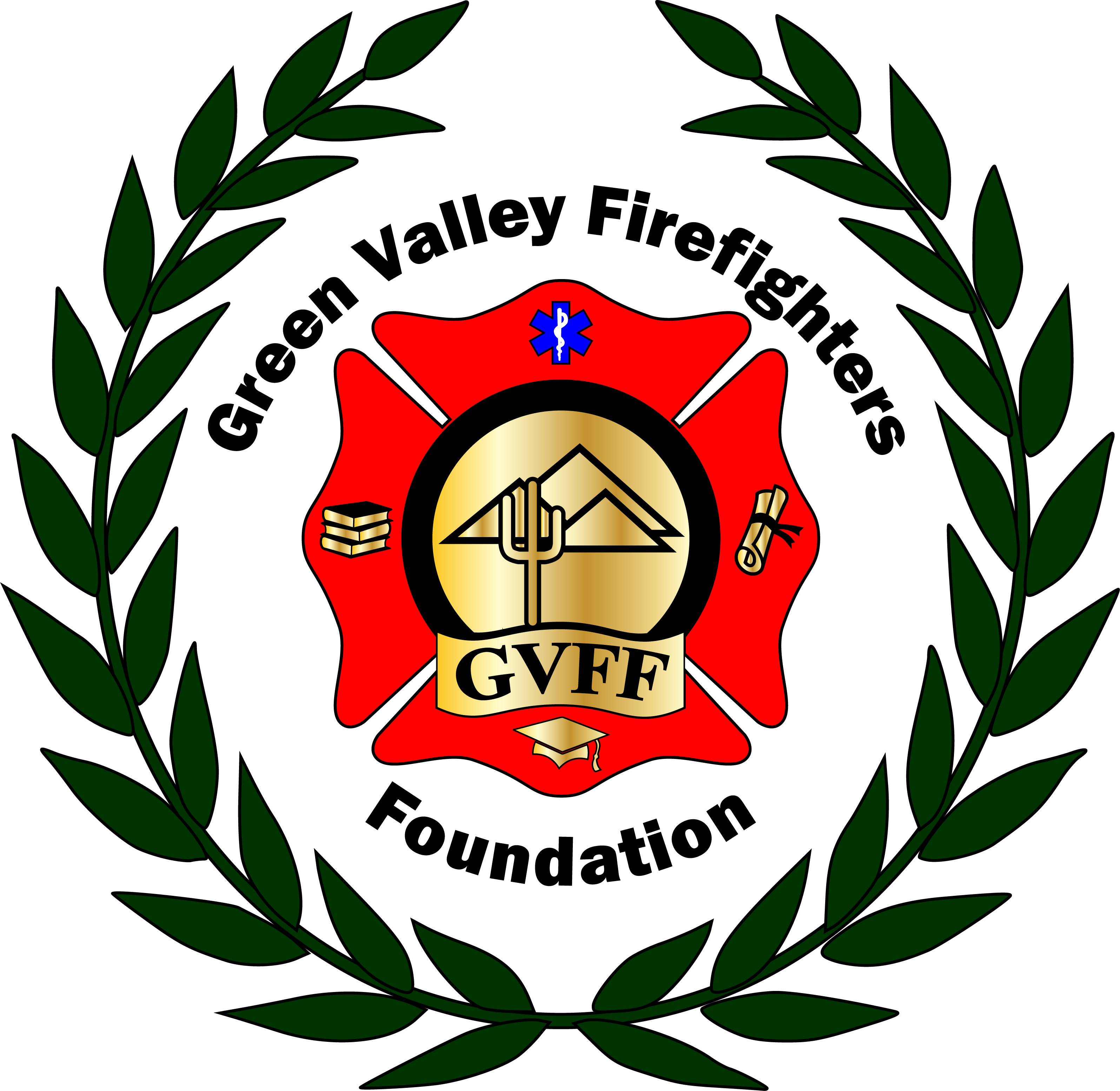 NOTICE OF MEETING OFTHE GREEN VALLEY FIREFIGHTERS FOUNDATION BOARDNovember 27, 2017, 5:00 P.M.1285 W. Camino Encanto AGENDACall to Order – President Anthony TaylorApproval of Minutes from November 27, 2017 Meeting – Secretary Talia Carey Financial Report if available – Chief Chuck Wunder    Old Business – NoneNew Business – Open Group Discussion Pickleball Logistics Website- Registration update, what are the numbers at right now? Sponsorship – any new sponsors? L&T & Safeway confirmed. Will get Anthony logos. Open Discussion Assignments2018 Firefighters BallEpi Transition- Replacement is Miguel at QCContract Update for Photo Booth- signed, locked in for next year @ $749.00 + Tax- Reduced from original quote of 1000.00 + Tax.  Photo Booth Sponsorship Filled & Paid- Plus they bought the rest of a Table. Sponsorship Updates- Lovitt and Touche have filled a FF Slot @ $1500.00/Safeway Grant came back from $1500.00/ Frys grant was denied/ Talia has also reached out to UCHC, Jim Click, The Marshall Foundation, Gadabout, AFLAC, Canoa Ranch & Freeport McMoran for sponsorships, as well as Gadabout & Wyndham for Prizes/Giveaways. Chris has submitted to Desert Diamond and Geico for Sponsorships. Open Discussion Assignments follow-up  Set Next Meeting Date – Group Discussion    Adjourn- 